PROGRAMA DE CURSO Registros Médicos III 2024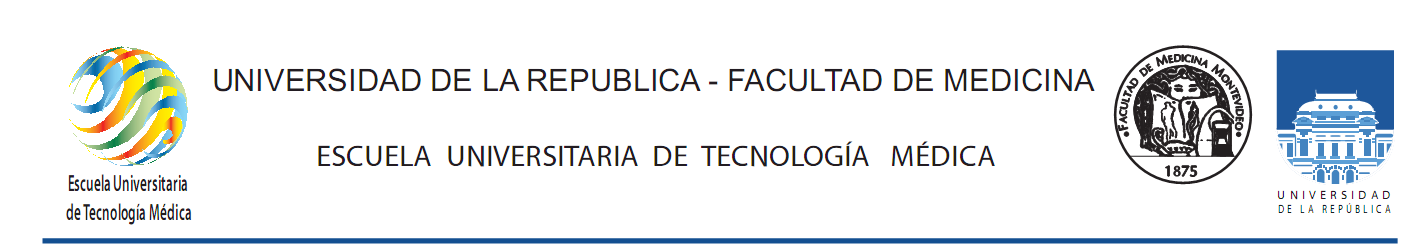 1- UBICACIÓN CURRICULAR Y PREVIATURAS Esta asignatura corresponde al tercer año de la carrera, es anual. Las previaturas son las siguientes: Ciencias médicas y terminología.-Registros médicos I - Ciclo ESFUNO 2- EQUIPO DOCENTE A CARGO Y ÁREAS ACADÉMICAS INVOLUCRADAS Prof. Adj. Lic. Stephanie GuirinProf. Adj.  Lic. Jorge SandesAsist. Lic. Natalia EscotoAyud. Lic. Paola MederosAyud. TRM Mauricio Gleizer3- FUNDAMENTACIÓN Y OBJETIVOS GENERALES: Introducir y adiestrar al estudiante en la aplicación de los conceptos teóricos adquiridos. Profundizar en el desarrollo de las destrezas y en la resolución de problemas. 4- METODOLOGÍAS DE ENSEÑANZA (máximo 1000 palabras) Clases prácticas en diferentes servicios de salud. Clases teóricas.  5- CONTENIDOS TEMÁTICOS :-Gestión y procesos asistenciales de Registros Médicos  II..
-Prácticas en extensión y actividades en el medio. -Registros Integrales II Curso de Introducción a la Gestión Diagnóstico de Situación en un servicio de Registros Asistenciales. 6- CARGA HORARIA Carga horaria total global: 600 hrs. Carga horaria semanal estimada: 20 horas prácticas y 2 horas semanales teóricas. 7- FORMAS DE EVALUACIÓN, GANANCIA Y APROBACIÓN DEL CURSOEsta materia es exonerableA continuación se detalla la forma de evaluación y aprobación:El 1er módulo, destinado a prácticas asistenciales y no asistenciales se aprueba de la siguiente forma:-Cada práctica tiene la posibilidad de ser exonerada con parciales y/o trabajo final. La obtención de un porcentaje menor al 50% en los métodos de evaluación obliga a repetir la práctica.-Asistencia obligatoria al 80% de las clases dictadas de cada práctica.El 2do módulo, correspondiente a Registros Integrales II, es exonerable, consta de dos evaluaciones, una prueba escrita y la realización de un Diagnóstico de Situación.La prueba escrita deberá ser aprobada con un 50% para ganar la posibilidad de presentar y defender el Diagnóstico de Situación.Se aprueba el curso obteniendo un promedio mayor o igual a 60% en ambos módulos.Los módulos (incluidos los prácticos) aprobados tendrán una validez de 2 años. Se deberá cursar nuevamente la materia en su totalidad transcurrido ese plazo.8- ORGANIZACIÓN DEL CURSO Calendario Organización general 9- BIBLIOGRAFÍA RECOMENDADA (*)Ídem. Registros Médicos I y Estadística Asistencial I Robbins , Comportamiento Organizacional .(*) La bibliografía está sujeta a cambios, pudiendo ser modificada y ampliada con un criterio acorde a la dinámica planteada y al acompañamiento del proceso de enseñanza y aprendizaje del estudiante